西华大学文件西华学字﹝2018﹞49号西华大学关于表彰2016—2017学年刘永行奖学金获得者的决定各二级单位：根据《西华大学学生奖励办法》中“刘永行奖学金”评定的有关规定，在德、智、体、美综合测评的基础上，经各学院在一、二等奖学金获得者中推荐，学工部审核、公示且无异议后，决定对评选出的2016—2017学年50名“刘永行奖学金”获得者给予表彰。希望受表彰的学生戒骄戒躁、心怀感恩、不断进步。希望全校学生能以他们为榜样，勤奋学习、刻苦钻研、积极进取，努力将自己培养成新时期品学兼优、德才兼备的合格人才。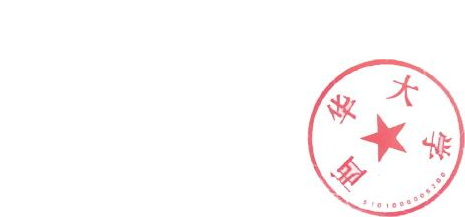 附件：2016—2017学年“刘永行奖学金”获得者名单西华大学2018年4月12日附件2016—2017学年“刘永行奖学金”获得者名单学院专业学号姓名马克思主义学院思想政治教育3120152201118阳青青经济学院电子商务3120161203208陈玙如经济学院国际经济与贸易3120161202221王静经济学院保险学3120151205106庄点管理学院财务管理3120160701312黄婷鸿管理学院工业工程3120162301326姚金秀管理学院人力资源管理3120160706117王茜管理学院物流管理3120162302121杨韫幔管理学院工商管理3120160702309钟晓丹人文学院汉语国际教育3120151706225邹沫佳人文学院法学3120151701125杜孟钊人文学院学前教育3120151705120陈国敏外国语学院英语3120161001114樊慧敏外国语学院英语3120151001105詹飞音乐与舞蹈学院舞蹈表演3120151123222曾燕芳美术与设计学院动画3120161117125昝欣美术与设计学院产品设计3120161120101张乐融社会发展学院社会工作3120162202238潘雨婷计算机与软件工程物联网工程3120160911109汪思德计算机与软件工程软件工程3120160905207邱泸谊理学院应用物理学3120152101129戴铭良理学院数学与应用数学3120162110123李琳玉材料科学与工程学院材料成型及控制工程3120150202201陈锐材料科学与工程学院材料成型及控制工程3120160202109何珞玉机械工程学院机械电子工程3120150106105胡雪纯机械工程学院机械电子工程3120160106402冯珽婷机械工程学院机械设计制造及其自动化3120150101602伍立杨能源与动力工程学院能源与动力工程3120160407366陈晨能源与动力工程学院能源与动力工程3120150407341阴思羽电气与电子信息学院通信工程3120150801223唐国民电气与电子信息学院信息工程3120150802408易佳电气与电子信息学院电气工程及其自动化3120150806514潘昱帆电气与电子信息学院电气工程及其自动化3320150894105邓文迪土木建筑与环境学院风景园林3120150609120陈珏汶土木建筑与环境学院工程造价3120152303246张芝粤土木建筑与环境学院建筑环境与能源应用工程3120150613129徐佳土木建筑与环境学院工程管理3120152305136曹钟月土木建筑与环境学院工程管理3120162305216曾倬汽车与交通学院交通运输3120150303207金克磊汽车与交通学院汽车服务工程3120140307232何霞汽车与交通学院车辆工程3120160306533李钢食品与生物工程学院制药工程3120150504104王雨婷食品与生物工程学院食品科学与工程3120150501312陈莉萍体育学院体育教育3120151501104吴迪西华学院数学与应用数学3120152110107陈瀚文凤凰学院网络与新媒体3120161906122陈文丽应用技术学院建筑工程技术4120164102116宋建国应用技术学院工程造价4120164101116宋莹应用技术学院机电一体化4120164103223帅莉君应用技术学院汽车运用与维修技术4120164135106何佳城西华大学党政办公室2018年4月12日印校对：乌尔金斯校对：乌尔金斯